Об утверждении Положения о представлении лицом, поступающим на должность руководителя муниципального учреждения, а также руководителем муниципального учреждения сведений о своих доходах, об имуществе и обязательствах имущественного характера и о доходах, об имуществе и обязательствах имущественного характера своих супруга (супруги) и несовершеннолетних детейВ соответствии с частью четвертой статьи 275 Трудового кодекса Российской Федерациип о с т а н о в л я ю:1.  Утвердить прилагаемое Положение о представлении лицом, поступающим на должность руководителя муниципального учреждения, а также руководителем муниципального учреждения сведений о своих доходах, об имуществе и обязательствах имущественного характера и о доходах, об имуществе и обязательствах имущественного характера своих супруга (супруги) и несовершеннолетних детей.2. Настоящее постановление вступает в силу с 1 марта 2013 года.Глава муниципального образованияПечерское сельское поселениеСмоленского района Смоленской области                            Ю.В.Митрофанов                УТВЕРЖДЕНО                                                                              постановлением           Главы                                                                                муниципального образованияПечерского сельского поселения №   от 26.02.2013г.ПОЛОЖЕНИЕ о представлении лицом, поступающим на должность руководителя муниципального учреждения, а также руководителем муниципального учреждения сведений о своих доходах, об имуществе и обязательствах имущественного характера и о доходах, об имуществе и обязательствах имущественного характера своих супруга (супруги) и несовершеннолетних детейНастоящее Положение определяет порядок представления лицом, поступающим на должность руководителя муниципального  учреждения (далее также – гражданин), или руководителем муниципального учреждения (далее также – руководитель) сведений о своих доходах, об имуществе и обязательствах имущественного характера и о доходах, об имуществе и обязательствах имущественного характера своих супруга (супруги) и несовершеннолетних  детей  (далее также – сведения о  доходах, об имуществе и обязательствах имущественного характера).2. Гражданин или руководитель обязан представлять в письменной и электронной формах сведения о своих доходах, об имуществе и обязательствах имущественного характера и о доходах, об имуществе и обязательствах имущественного характера своих супруга (супруги) и несовершеннолетних детей.3. Сведения о своих доходах, об имуществе и обязательствах имущественного характера представляются работодателю гражданином при поступлении на должность, руководителем – ежегодно в срок не позднее 30 апреля года, следующего за отчетным.4. Гражданин представляет:- сведения о своих доходах, полученных от всех источников (включая доходы по прежнему месту работы или месту замещения выборной должности, пенсии, пособия, иные выплаты) за календарный год, предшествующий году подачи документов для поступления на должность руководителя, а также сведения об имуществе, принадлежащем ему на праве собственности, и о своих обязательствах имущественного характера по состоянию на первое число месяца, предшествующего месяцу подачи документов для поступления на должность руководителя (на отчетную дату), по форме согласно приложению № 1 к настоящему Положению;- сведения о доходах своих супруга (супруги) и несовершеннолетних детей, полученных от всех источников (включая заработную плату, пенсии, пособия, иные выплаты) за календарный год, предшествующий году подачи документов для поступления на должность руководителя, а также сведения об имуществе, принадлежащем им на праве собственности, и об их обязательствах имущественного характера по состоянию на первое число месяца, предшествующего месяцу подачи документов для поступления на должность руководителя (на отчетную дату), по форме согласно приложению № 2 к настоящему Положению.5. Руководитель представляет: - сведения о своих доходах, полученных за отчетный период 
(с 1 января по 31 декабря) от всех источников (включая денежное содержание, пенсии, пособия, иные выплаты), а также сведения об имуществе, принадлежащем ему на праве собственности, и о своих обязательствах имущественного характера по состоянию на конец отчетного периода по форме согласно приложению № 3 к настоящему Положению;- сведения о доходах своих супруга (супруги) и несовершеннолетних детей, полученных за отчетный период (с 1 января по 31 декабря) от всех источников (включая заработную плату, пенсии, пособия, иные выплаты), а также сведения об имуществе, принадлежащем им на праве собственности, и об их обязательствах имущественного характера по состоянию на конец отчетного периода по форме согласно приложению № 4 к настоящему Положению.6. В случае если руководитель обнаружил, что в представленных им сведениях о доходах, об имуществе и обязательствах имущественного характера не отражены или не полностью отражены какие-либо сведения либо имеются ошибки, он вправе представить уточненные сведения не позднее 30 июня года, следующего за отчетным.Такие уточненные сведения не считаются представленными с нарушением срока.7. Проверка достоверности и полноты сведений о доходах, об имуществе и обязательствах имущественного характера, представленных гражданином или руководителем, осуществляется в порядке, устанавливаемом нормативным правовым актом Администрации Смоленской области.8. Сведения о доходах, об имуществе и обязательствах имущественного характера, представляемые гражданином или руководителем в соответствии с настоящим Положением, являются сведениями конфиденциального характера, если федеральным законом они не отнесены к сведениям, составляющим государственную тайну.Приложение № 1 к Положению о представлении лицом, поступающим на должность руководителя муниципального учреждения, а также руководителем муниципального учреждения сведений о своих доходах, об имуществе и обязательствах имущественного характера и о доходах, об имуществе и обязательствах имущественного характера своих супруга (супруги) и несовершеннолетних детейФормаВ _____________________________________________________________________________(указывается наименование исполнительного органа 
 государственной власти Смоленской области)СПРАВКАо доходах, об имуществе и обязательствах имущественного характера лица, поступающего на должность руководителя муниципального учреждения     Я, ____________________________________________________________________________,                      (фамилия, имя, отчество, дата рождения)______________________________________________________________________________________________________________________________________________________________________________________________________________________________________________________,(основное место работы или службы, в случае отсутствия основного места работы 
или службы – род занятий) проживающий по адресу: _______________________________________________________________                                    (адрес места жительства)__________________________________________________________________________________,сообщаю сведения о своих доходах, об имуществе, о вкладах в банках, ценных бумагах, об обязательствах имущественного  характера:Раздел 1. Сведения о доходах <1>_____________________________<1> Указываются доходы (включая  пенсии, пособия и иные выплаты) за отчетный период.<2> Доход, полученный в иностранной валюте, указывается в рублях по курсу Банка России на дату получения дохода.Раздел 2. Сведения об имуществе2.1. Недвижимое имущество__________________________<1> Указывается вид собственности (индивидуальная, общая); для совместной собственности указываются иные лица (Ф.И.О. или наименование), в собственности которых находится имущество; для  долевой собственности указывается доля лица, поступающего на должность руководителя муниципального учреждения, представляющего сведения.<2> Указывается вид земельного участка (пая, доли): под индивидуальное жилищное строительство, дачный, садовый, приусадебный, огородный и др.2.2. Транспортные средства________________________<1> Указывается вид собственности (индивидуальная, общая); для совместной собственности указываются иные лица (Ф.И.О. или наименование), в собственности которых находится  имущество; для долевой собственности указывается доля лица, поступающего на должность руководителя муниципального учреждения, представляющего сведения.Раздел 3. Сведения о денежных средствах, находящихся на счетах в банках и иных кредитных организациях______________________<1> Указываются вид счета (депозитный, текущий, расчетный, ссудный и др.) и валюта счета.<2> Остаток на счете указывается по состоянию на отчетную дату. Для счетов в иностранной валюте остаток указывается в рублях по курсу Банка России на отчетную дату.Раздел 4. Сведения о ценных бумагах4.1. Акции и иное участие в коммерческих организациях_________________________<1> Указываются полное или сокращенное официальное наименование организации и ее организационно-правовая форма (акционерное общество, общество с ограниченной ответственностью, товарищество, производственный кооператив и др.).<2> Уставный капитал указывается согласно учредительным документам организации по состоянию на отчетную дату. Для уставных капиталов, выраженных в иностранной валюте, уставный капитал указывается в рублях по курсу Банка России на отчетную дату.<3> Доля участия выражается в процентах от уставного капитала. Для акционерных обществ указываются также номинальная стоимость и количество акций.<4> Указываются основание приобретения доли участия (учредительный договор, приватизация, покупка, мена, дарение, наследование и др.), а также реквизиты (дата, номер) соответствующего договора или акта.4.2. Иные ценные бумагиИтого по разделу 4 «Сведения о ценных бумагах»  суммарная декларированная стоимость ценных бумаг, включая доли участия в коммерческих организациях (рублей),____________________________________________________________________________________________________.________________________<1> Указываются все ценные бумаги по видам (облигации, векселя и др.), за исключением  акций, указанных в подразделе 4.1 «Акции и иное участие в коммерческих организациях».<2> Указывается общая стоимость ценных бумаг данного вида исходя из стоимости их приобретения (а если ее нельзя определить - исходя из рыночной стоимости или номинальной стоимости). Для обязательств, выраженных в иностранной валюте, стоимость указывается в рублях по курсу Банка России на отчетную дату.Раздел 5. Сведения об обязательствах имущественного характера5.1. Объекты недвижимого имущества, находящиеся в пользовании <1>_______________________<1> Указываются по состоянию на отчетную дату.<2> Указывается вид недвижимого имущества (земельный участок, жилой дом, дача и др.).<3> Указываются вид пользования (аренда, безвозмездное пользование и др.) и сроки пользования. <4> Указываются основание пользования (договор, фактическое предоставление и др.), а также реквизиты (дата, номер) соответствующего договора или акта.5.2. Прочие обязательства <1>Достоверность и полноту настоящих сведений подтверждаю.«__» _____________ 20__ г.    ___________________________________________________________________________(подпись лица, поступающего на должность руководителя областного государственного учреждения )_____________________________________________________________________________________________________(Ф.И.О. и подпись лица, принявшего справку)__________________<1> Указываются имеющиеся на отчетную дату срочные обязательства финансового характера на сумму, превышающую уровень 20 процентов дохода за отчетный период, за исключением обязательств, составляющих менее 100 тыс. рублей.<2> Указывается существо обязательства (заем, кредит и др.).<3> Указывается вторая сторона обязательства: кредитор или должник, его фамилия, имя и отчество (наименование юридического лица), адрес.<4> Указываются основание возникновения обязательства (договор, передача денег или имущества и др.), а также реквизиты (дата, номер) соответствующего договора или акта.<5> Указывается сумма основного обязательства (без суммы процентов). Для обязательств, выраженных в иностранной валюте, сумма указывается в рублях по курсу Банка России на отчетную дату.<6> Указываются годовая процентная ставка обязательства, заложенное в обеспечение обязательства имущество, выданные в обеспечение обязательства гарантии и поручительства.Приложение № 2 к Положению о представлении лицом, поступающим на должность руководителя муниципального учреждения, а также руководителем муниципального учреждения сведений о своих доходах, об имуществе и обязательствах имущественного характера и о доходах, об имуществе и обязательствах имущественного характера своих супруга (супруги) и несовершеннолетних детейФормаВ ____________________________________________________________________________________________________(указывается наименование исполнительного органа 
государственной власти Смоленской области)СПРАВКАо доходах, об имуществе и обязательствах имущественногохарактера своих супруга (супруги) и несовершеннолетних детейлица, поступающего  на должность руководителя муниципального учреждения  <1>Я, ___________________________________________________________________________________________________,(фамилия, имя, отчество, дата рождения)_________________________________________________________________________________________________________________________________________________________________________________________________________________________________________________________________________________________________________________,(основное место работы, в случае отсутствия основного места работы – род занятий)проживающий по адресу: _______________________________________________________________________________(адрес места жительства)_____________________________________________________________________________________________________,сообщаю  сведения о доходах моего (моей)______________________________________________________________________________________________________(супруга (супруги), несовершеннолетней дочери, несовершеннолетнего сына)______________________________________________________________________________________________________(фамилия, имя, отчество, дата рождения)_____________________________________________________________________________________________________,(основное место работы или службы, занимаемая должность,  в случае отсутствия основного места работы или службы - род занятий)об имуществе, о вкладах в банках, ценных бумагах, об обязательствах имущественного  характера.  _____________________________<1> Сведения представляются отдельно на супругу (супруга) и на каждого из несовершеннолетних детей лица, поступающего на должность руководителя муниципального учреждения, представляющего сведения.Раздел 1. Сведения о доходах <1>_________________________<1> Указываются доходы (включая  пенсии,  пособия и иные выплаты) за отчетный период.<2> Доход, полученный в иностранной валюте, указывается в рублях по курсу Банка России на дату получения дохода.Раздел 2. Сведения об имуществе2.1. Недвижимое имущество____________________________<1> Указывается вид собственности (индивидуальная, общая); для совместной собственности указываются иные лица (Ф.И.О. или наименование), в собственности которых находится имущество; для  долевой собственности указывается доля члена семьи лица, поступающего на должность руководителя муниципального учреждения, представляющего сведения.<2> Указывается вид земельного участка (пая, доли): под индивидуальное жилищное строительство, дачный, садовый, приусадебный, огородный и др.2.2. Транспортные средства____________________<1> Указывается вид собственности (индивидуальная, общая); для совместной собственности указываются иные лица (Ф.И.О. или наименование), в собственности которых находится  имущество; для долевой собственности указывается доля члена семьи лица, поступающего на должность руководителя муниципального учреждения, представляющего сведения.Раздел 3. Сведения о денежных средствах, находящихся на счетах в банках и иных кредитных организациях____________________<1> Указываются вид счета (депозитный, текущий, расчетный, ссудный и др.) и валюта счета.<2> Остаток на счете указывается по состоянию на отчетную дату. Для счетов в иностранной валюте остаток указывается в рублях по курсу Банка России на отчетную дату.Раздел 4. Сведения о ценных бумагах4.1. Акции и иное участие в коммерческих организациях_____________________<1> Указываются полное или сокращенное официальное наименование организации и ее организационно-правовая форма (акционерное общество, общество с ограниченной ответственностью, товарищество, производственный кооператив и др.).<2> Уставный капитал указывается согласно учредительным документам организации по состоянию на отчетную дату. Для уставных капиталов, выраженных в иностранной валюте, уставный капитал указывается в рублях по курсу Банка России на отчетную дату. <3> Доля участия выражается в процентах от уставного капитала. Для акционерных обществ указываются также номинальная стоимость и количество акций.<4> Указываются основание приобретения доли участия (учредительный договор, приватизация, покупка, мена, дарение, наследование и др.), а также реквизиты (дата, номер) соответствующего договора или акта.4.2. Иные ценные бумагиИтого по разделу 4 «Сведения о ценных бумагах»  суммарная декларированная стоимость ценных бумаг, включая доли участия в коммерческих организациях (рублей),_____________________________________________________________________________________________________.____________________<1> Указываются все ценные бумаги по видам (облигации, векселя и др.), за исключением  акций, указанных в подразделе 4.1 «Акции и иное участие в коммерческих организациях».<2> Указывается общая стоимость ценных бумаг данного вида исходя из стоимости их приобретения (а если ее нельзя определить - исходя из рыночной стоимости или номинальной стоимости). Для обязательств, выраженных в иностранной валюте, стоимость указывается в рублях по курсу Банка России на отчетную дату.Раздел 5. Сведения об обязательствах имущественного характера5.1. Объекты недвижимого имущества, находящиеся в пользовании <1>_____________________<1> Указываются по состоянию на отчетную дату.<2> Указывается вид недвижимого имущества (земельный участок, жилой дом, дача и др.).<3> Указываются вид пользования (аренда, безвозмездное пользование и др.) и сроки пользования.<4> Указываются основание пользования (договор, фактическое предоставление и др.), а также реквизиты (дата, номер) соответствующего договора или акта.5.2. Прочие обязательства <1>Достоверность и полноту настоящих сведений подтверждаю.«__» _____________ 20__ г.    ____________________________________________________________________________(подпись лица, поступающего на должность руководителя муниципального учреждения, представляющего сведения)_____________________________________________________________________________________________________(Ф.И.О. и подпись лица, принявшего справку)_______________________<1> Указываются имеющиеся на отчетную дату срочные обязательства финансового характера на сумму, превышающую уровень 20 процентов дохода за отчетный период, за исключением обязательств, составляющих менее 100 тыс. рублей.<2> Указывается существо обязательства (заем, кредит и др.).<3> Указывается вторая сторона обязательства: кредитор или должник, его фамилия, имя и отчество (наименование юридического лица), адрес.<4> Указываются основание возникновения обязательства (договор, передача денег или имущества и др.), а также реквизиты (дата, номер) соответствующего договора или акта.<5> Указывается сумма основного обязательства (без суммы процентов). Для обязательств, выраженных в иностранной валюте, сумма указывается в рублях по курсу Банка России на отчетную дату.<6> Указываются годовая процентная ставка обязательства, заложенное в обеспечение обязательства имущество, выданные в обеспечение обязательства гарантии и поручительства.Приложение № 3 к Положению о представлении лицом, поступающим на должность руководителя муниципального учреждения, а также руководителем муниципального учреждения сведений о своих доходах, об имуществе и обязательствах имущественного характера и о доходах, об имуществе и обязательствах имущественного характера своих супруга (супруги) и несовершеннолетних детейФормаВ ____________________________________________________________________________________________________(указывается наименование исполнительного органа 
государственной власти Смоленской области)СПРАВКАо доходах, об имуществе и обязательствах имущественногохарактера руководителя муниципального учреждения     Я, _________________________________________________________________________________________________,(фамилия, имя, отчество, дата рождения)проживающий по адресу: _______________________________________________________________________________(адрес места жительства)_____________________________________________________________________________________________________,сообщаю  сведения о своих доходах за  отчетный  период  с 1  января 20__ г. по 31 декабря 20__ г., об имуществе, о вкладах в банках, ценных бумагах, об обязательствах  имущественного  характера  по  состоянию на конец отчетного периода (на отчетную дату).Раздел 1. Сведения о доходах <1>______________________<1> Указываются доходы (включая  пенсии,  пособия и иные выплаты) за отчетный период.<2> Доход, полученный в иностранной валюте, указывается в рублях по курсу Банка России на дату получения дохода.Раздел 2. Сведения об имуществе2.1. Недвижимое имущество______________________<1> Указывается вид собственности (индивидуальная, общая); для совместной собственности указываются иные лица (Ф.И.О. или наименование), в собственности которых находится имущество; для долевой собственности указывается доля руководителя муниципального учреждения, который представляет сведения.<2> Указывается вид земельного участка (пая, доли): под индивидуальное жилищное строительство, дачный, садовый, приусадебный, огородный и др.2.2. Транспортные средства_______________________<1> Указывается вид собственности (индивидуальная, общая); для совместной собственности указываются иные лица (Ф.И.О. или наименование), в собственности которых находится  имущество; для долевой собственности указывается доля руководителя муниципального учреждения, представляющего сведения.Раздел 3. Сведения о денежных средствах, находящихся на счетах в банках и иных кредитных организациях______________________<1> Указываются вид счета (депозитный, текущий, расчетный, ссудный и др.) и валюта счета.<2> Остаток на счете указывается по состоянию на отчетную дату. Для счетов в иностранной валюте остаток указывается в рублях по курсу Банка России на отчетную дату.Раздел 4. Сведения о ценных бумагах4.1. Акции и иное участие в коммерческих организациях________________________________<1> Указываются полное или сокращенное официальное наименование организации и ее организационно-правовая форма (акционерное общество, общество с ограниченной ответственностью, товарищество, производственный кооператив и др.).<2> Уставный капитал указывается согласно учредительным документам организации по состоянию на отчетную дату. Для уставных капиталов, выраженных в иностранной валюте, уставный капитал указывается в рублях по курсу Банка России на отчетную дату. <3> Доля участия выражается в процентах от уставного капитала. Для акционерных обществ указываются также номинальная стоимость и количество акций.<4> Указываются основание приобретения доли участия (учредительный договор, приватизация, покупка, мена, дарение, наследование и др.), а также реквизиты (дата, номер) соответствующего договора или акта.4.2. Иные ценные бумагиИтого по разделу 4 «Сведения о ценных бумагах»  суммарная декларированная стоимость ценных бумаг, включая доли участия в коммерческих организациях (рублей),____________________________________________________________________________________________________.________________________________<1> Указываются все ценные бумаги по видам (облигации, векселя и др.), за исключением  акций, указанных в подразделе 4.1 «Акции и иное участие в коммерческих организациях».<2> Указывается общая стоимость ценных бумаг данного вида исходя из стоимости их приобретения (а если ее нельзя определить - исходя из рыночной стоимости или номинальной стоимости). Для обязательств, выраженных в иностранной валюте, стоимость указывается в рублях по курсу Банка России на отчетную дату.Раздел 5. Сведения об обязательствах имущественного характера5.1. Объекты недвижимого имущества, находящиеся в пользовании <1>______________________<1> Указываются по состоянию на отчетную дату.<2> Указывается вид недвижимого имущества (земельный участок, жилой дом, дача и др.).<3> Указываются вид пользования (аренда, безвозмездное пользование и др.) и сроки пользования.<4> Указываются основание пользования (договор, фактическое предоставление и  р.), а также реквизиты (дата, номер) соответствующего договора или акта.5.2. Прочие обязательства <1>Достоверность и полноту настоящих сведений подтверждаю.«__» _____________ 20__ г.    __________________________________________________________________________(подпись руководителя областного государственного учреждения )____________________________________________________________________________________________________(Ф.И.О. и подпись лица, принявшего справку)________________________<1> Указываются имеющиеся на отчетную дату срочные обязательства финансового характера на сумму, превышающую уровень 20 процентов дохода за отчетный период, за исключением обязательств, составляющих менее 100 тыс. рублей.<2> Указывается существо обязательства (заем, кредит и др.).<3> Указывается вторая сторона обязательства: кредитор или должник, его фамилия, имя и отчество (наименование юридического лица), адрес.<4> Указываются основание возникновения обязательства (договор, передача денег или имущества и др.), а также реквизиты (дата, номер) соответствующего договора или акта.<5> Указывается сумма основного обязательства (без суммы процентов). Для обязательств, выраженных в иностранной валюте, сумма указывается в рублях по курсу Банка России на отчетную дату.<6> Указываются годовая процентная ставка обязательства, заложенное в обеспечение обязательства имущество, выданные в обеспечение обязательства гарантии и поручительства.Приложение № 4 к Положению о представлении лицом, поступающим на должность руководителя муниципального учреждения, а также руководителем муниципального учреждения сведений о своих доходах, об имуществе и обязательствах имущественного характера и о доходах, об имуществе и обязательствах имущественного характера своих супруга (супруги) и несовершеннолетних детейФормаВ ____________________________________________________________________________________________________ (указывается наименование исполнительного органа
государственной власти Смоленской области)СПРАВКАо доходах, об имуществе и обязательствах имущественного
характера своих супруга (супруги) и несовершеннолетних детейруководителя муниципального учреждения  <1>Я, ___________________________________________________________________________________________________,(фамилия, имя, отчество, дата рождения)_________________________________________________________________________________________________________________________________________________________________________________________________________________________________________________________________________________________________________________,(основное место работы, в случае отсутствия основного места работы – род занятий)проживающий по адресу: _______________________________________________________________________________(адрес места жительства)_____________________________________________________________________________________________________,сообщаю  сведения о доходах моего (моей)______________________________________________________________________________________________________(супруга (супруги), несовершеннолетней дочери, несовершеннолетнего сына)______________________________________________________________________________________________________(фамилия, имя, отчество, дата рождения)_____________________________________________________________________________________________________,(основное место работы или службы, занимаемая должность,  в случае отсутствия основного места работы или службы - род занятий)об имуществе, о вкладах в банках, ценных бумагах, об обязательствах имущественного  характера по состоянию на конец отчетного периода (на отчетную дату).  ________________________________<1> Сведения представляются отдельно на супруга (супругу) и на каждого из несовершеннолетних детей  руководителя муниципального учреждения, представляющего сведения.Раздел 1. Сведения о доходах <1>_______________________<1> Указываются доходы (включая  пенсии,  пособия и иные выплаты) за отчетный период.<2> Доход, полученный в иностранной валюте, указывается в рублях по курсу Банка России на дату получения дохода.Раздел 2. Сведения об имуществе2.1. Недвижимое имущество______________________<1> Указывается вид собственности (индивидуальная, общая); для совместной собственности указываются иные лица (Ф.И.О. или наименование), в собственности которых находится имущество; для  долевой собственности указывается доля члена семьи руководителя муниципального учреждения, который представляет сведения.<2> Указывается вид земельного участка (пая, доли): под индивидуальное жилищное строительство, дачный, садовый, приусадебный, огородный и др.2.2. Транспортные средства___________________________<1> Указывается вид собственности (индивидуальная, общая); для совместной собственности указываются иные лица (Ф.И.О. или наименование), в собственности которых находится  имущество, для долевой собственности указывается доля члена семьи руководителя муниципального учреждения, который представляет сведения.Раздел 3. Сведения о денежных средствах, находящихся на счетах в банках и иных кредитных организациях___________________________<1> Указываются вид счета (депозитный, текущий, расчетный, ссудный и др.) и валюта счета.<2> Остаток на счете указывается по состоянию на отчетную дату. Для счетов в иностранной валюте остаток указывается в рублях по курсу Банка России на отчетную дату.Раздел 4. Сведения о ценных бумагах4.1. Акции и иное участие в коммерческих организациях________________________<1> Указываются полное или сокращенное официальное наименование организации и ее организационно-правовая форма (акционерное общество, общество с ограниченной ответственностью, товарищество, производственный кооператив и др.).<2> Уставный капитал указывается согласно учредительным документам организации по состоянию на отчетную дату. Для уставных капиталов, выраженных в иностранной валюте, уставный капитал указывается в рублях по курсу Банка России на отчетную дату. <3> Доля участия выражается в процентах от уставного капитала. Для акционерных обществ указываются также номинальная стоимость и количество акций.<4> Указываются основание приобретения доли участия (учредительный договор, приватизация, покупка, мена, дарение, наследование и др.), а также реквизиты (дата, номер) соответствующего договора или акта.4.2. Иные ценные бумагиИтого по разделу 4 «Сведения о ценных бумагах»  суммарная декларированная стоимость ценных бумаг, включая доли участия в коммерческих организациях (рублей),_____________________________________________________________________________________________________._________________________<1> Указываются все ценные бумаги по видам (облигации, векселя и др.), за исключением  акций, указанных в подразделе 4.1 «Акции и иное участие в коммерческих организациях».<2> Указывается общая стоимость ценных бумаг данного вида исходя из стоимости их приобретения (а если ее нельзя определить - исходя из рыночной стоимости или номинальной стоимости). Для обязательств, выраженных в иностранной валюте, стоимость указывается в рублях по курсу Банка России на отчетную дату.Раздел 5. Сведения об обязательствах имущественного характера5.1. Объекты недвижимого имущества, находящиеся в пользовании <1>_________________________ <1> Указываются по состоянию на отчетную дату. <2> Указывается вид недвижимого имущества (земельный участок, жилой дом, дача и др.). <3> Указываются вид пользования (аренда, безвозмездное пользование и др.) и сроки пользования. <4> Указываются основание пользования (договор, фактическое предоставление и др.), а также реквизиты (дата, номер) соответствующего договора или акта.5.2. Прочие обязательства <1>Достоверность и полноту настоящих сведений подтверждаю.«__» _____________ 20__ г.    ___________________________________________________________________________(подпись руководителя  муниципального учреждения, представляющего справку)_____________________________________________________________________________________________________(Ф.И.О. и подпись лица, принявшего справку)_________________________<1> Указываются имеющиеся на отчетную дату срочные обязательства финансового характера на сумму, превышающую уровень 20 процентов дохода за отчетный период, за исключением обязательств, составляющих менее 100 тыс. рублей.<2> Указывается существо обязательства (заем, кредит и др.).<3> Указывается вторая сторона обязательства: кредитор или должник, его фамилия, имя и отчество (наименование юридического лица), адрес.<4> Указываются основание возникновения обязательства (договор, передача денег или имущества и др.), а также реквизиты (дата, номер) соответствующего договора или акта.<5> Указывается сумма основного обязательства (без суммы процентов). Для обязательств, выраженных в иностранной валюте, сумма указывается в рублях по курсу Банка России на отчетную дату.<6> Указываются годовая процентная ставка обязательства, заложенное в обеспечение обязательства имущество, выданные в обеспечение обязательства гарантии и поручительства.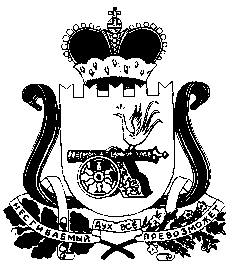 АДМИНИСТРАЦИЯПЕЧЕРСКОГО СЕЛЬСКОГО ПОСЕЛЕНИЯСМОЛЕНСКОГО РАЙОНА СМОЛЕНСКОЙ ОБЛАСТИПОСТАНОВЛЕНИЕот «26»  февраля  2013г.                                                                        № 16№ п/пВид доходаВеличина дохода <2>(рублей)1.Доход по основному месту работы2.Доход от педагогической деятельности3.Доход от научной деятельности4.Доход от иной творческой деятельности5.Доход от вкладов в банках и иных кредитных организациях6.Доход от ценных бумаг и долей участия в  коммерческих организациях7.Иные доходы (указать вид дохода):1)2)3)8.Итого доход за отчетный период№ п/пВид и наименование имуществаВид собственности <1>Место нахождения(адрес)Площадь(кв. метров)1.Земельные участки  <2>:1)2)3)2.Жилые дома:1)2)3)3.Квартиры:1)2)3)4.Дачи:1)2)3)5.Гаражи:1)2)3)6.Иное недвижимое имущество:1)2)3)№ п/пВид и марка транспортного средстваВид собственности <1>Место регистрации1.Автомобили легковые:1)2)2.Автомобили грузовые:1)2)3.Автоприцепы:1)2)4.Мототранспортные средства:1)2)5.Сельскохозяйственная техника:1)2)6.Водный транспорт:1)2)7.Воздушный транспорт:1)2)8.Иные транспортные средства:1)2)№ п/пНаименование и адрес банка или иной кредитной организацииВид и валюта счета <1>Дата открытия счетаНомер счетаОстаток на счете <2>( рублей)1.2.3.№ п/пНаименование и организационно-правовая форма организации <1>Место нахождения организации (адрес)Уставный капитал  <2> (рублей)Доля участия <3>Основание  участия <4>1.2.3.4.5.№ п/пВид ценной бумаги <1>Лицо, выпустившее ценную бумагуНоминальная величина обязательства (рублей)Общее количествоОбщая стоимость <2> (рублей)1.2.3.4.5.6.№ п/пВид имущества <2>Вид и сроки пользования <3>Основание пользования <4>Место нахождения (адрес)Площадь (кв. метров)1.2.3.№ п/пСодержание обязательства <2>Кредитор (должник) <3>Основание возникновения <4>Сумма обязательства <5> (рублей)Условия обязательства <6>1.2.3.№ п/пВид доходаВеличина дохода <2>(рублей)1.Доход по основному месту работы2.Доход от педагогической деятельности3.Доход от научной деятельности4.Доход от иной творческой деятельности5.Доход от вкладов в банках и иных кредитных организациях6.Доход от ценных бумаг и долей участия в  коммерческих организациях7.Иные доходы (указать вид дохода):1)2)3)8.Итого доход за отчетный период№ п/пВид и наименование имуществаВид собственности <1>Место нахождения(адрес)Площадь(кв. метров)1.Земельные участки <2>:1)2)3)2.Жилые дома:1)2)3)3.Квартиры:1)2)3)4.Дачи:1)2)3)5.Гаражи:1)2)3)6.Иное недвижимое имущество:1)2)3)№ п/пВид и марка транспортного средстваВид собственности <1>Место регистрации1.Автомобили легковые:1)2)2.Автомобили грузовые:1)2)3.Автоприцепы:1)2)4.Мототранспортные средства:1)2)5.Сельскохозяйственная техника:1)2)6.Водный транспорт:1)2) 7.Воздушный транспорт:1)2)8.Иные транспортные средства:1)2)№ п/пНаименование и адрес банка или иной кредитной организацииВид и валюта счета <1>Дата открытия счетаНомер счетаОстаток на счете <2>          ( рублей)1.2.3.№ п/пНаименование и организационно-правовая форма организации <1>Место нахождения организации (адрес)Уставный капитал  <2> (рублей)Доля участия <3>Основание участия <4>1.2.3.4.5.№ п/пВид ценной бумаги <1>Лицо, выпустившее ценную бумагуНоминальная величина обязательства (рублей)Общее количествоОбщая стоимость <2> (рублей)1.2.3.4.5.6.№ п/пВид имущества <2>Вид и сроки пользования <3>Основание пользования <4>Место нахождения (адрес)Площадь (кв. метров)1.2.3.№ п/пСодержание обязательства <2>Кредитор (должник) <3>Основание возникновения <4>Сумма обязательства <5>         (рублей)Условияобязательства <6>1.2.3.№ п/пВид доходаВеличина дохода <2>(рублей)1.Доход по основному месту работы2.Доход от педагогической деятельности3.Доход от научной деятельности4.Доход от иной творческой деятельности5.Доход от вкладов в банках и иных кредитных организациях6.Доход от ценных бумаг и долей участия в  коммерческих организациях7.Иные доходы (указать вид дохода):1)2)3)8.Итого доход за отчетный период№ п/пВид и наименование имуществаВид собственности <1>Место нахождения(адрес)Площадь(кв. метров)1.Земельные участки <2>:1)2)3)2.Жилые дома:1)2)3)3.Квартиры:1)2)3)4.Дачи:1)2)3)5.Гаражи:1)2)3)6.Иное недвижимое имущество:1)2)3)№ п/пВид и марка транспортного средстваВид собственности <1>Место регистрации1.Автомобили легковые:1)2)2.Автомобили грузовые:1)2)3.Автоприцепы:1)2)4.Мототранспортные средства:1)2)5.Сельскохозяйственная техника:1)2)6.Водный транспорт:1)2) 7.Воздушный транспорт:1)2)8.Иные транспортные средства:1)2)№ п/пНаименование и адрес банка или иной кредитной организацииВид и валюта счета <1>Дата открытия счетаНомер счетаОстаток на счете <2> ( рублей)1.2.3.№ п/пНаименование и организационно-правовая форма организации <1>Место нахождения организации (адрес)Уставный капитал  <2> (рублей)Доля участия <3>Основание участия <4>1.2.3.4.5.№ п/пВид ценной бумаги <1>Лицо, выпустившее ценную бумагуНоминальная величина обязательства (рублей)Общее количествоОбщая стоимость <2> (рублей)1.2.3.4.5.6.№ п/пВид имущества <2>Вид и сроки пользования <3>Основание пользования <4>Место нахождения (адрес)Площадь (кв. метров)1.2.3.№ п/пСодержание обязательства <2>Кредитор (должник) <3>Основание возникновения <4>Сумма обязательства <5>   (рублей) Условия обязательства <6>1.2.3.№ п/пВид доходаВеличина дохода <2>(рублей)1.Доход по основному месту работы2.Доход от педагогической деятельности3.Доход от научной деятельности4.Доход от иной творческой деятельности5.Доход от вкладов в банках и иных кредитных организациях6.Доход от ценных бумаг и долей участия в  коммерческих организациях7.Иные доходы (указать вид дохода):1)2)3)8.Итого доход за отчетный период№ п/пВид и наименование имуществаВид собственности <1>Место нахождения(адрес)Площадь(кв. метров)1.Земельные участки <2>:1)2)3)2.Жилые дома:1)2)3)3.Квартиры:1)2)3)4.Дачи:1)2)3)5.Гаражи:1)2)3)6.Иное недвижимое имущество:1)2)3)№ п/пВид и марка транспортного средстваВид собственности <1>Место регистрации1.Автомобили легковые:1)2)2.Автомобили грузовые:1)2)3.Автоприцепы:1)2)4.Мототранспортные средства:1)2)5.Сельскохозяйственная техника:1)2)6.Водный транспорт:1)2) 7.Воздушный транспорт:1)2)8.Иные транспортные средства:1)2)№ п/пНаименование и адрес банка или иной кредитной организацииВид и валюта счета <1>Дата открытия счетаНомер счетаОстаток на счете <2>            ( рублей)1.2.3.№ п/пНаименование и организационно-правовая форма организации <1>Место нахождения организации (адрес)Уставный капитал  <2> (рублей)Доля участия <3>Основание участия <4>1.2.3.4.5.№ п/пВид ценной бумаги <1>Лицо, выпустившее ценную бумагуНоминальная величина обязательства (рублей)Общее количествоОбщая стоимость <2> (рублей)1.2.3.4.5.6.№ п/пВид имущества <2>Вид и сроки пользования <3>Основание пользования <4>Место нахождения (адрес)Площадь (кв. метров)1.2.3.№ п/пСодержание обязательства <2>Кредитор (должник) <3>Основание возникновения <4>Сумма обязательства <5>     (рублей)Условия обязательства <6>1.2.3.